廉政公署德育電子故事書《神奇跑鞋》姓名: ________________________	班別: 	_______________ (           )     日期:_____________________故事重組試根據故事，把以下圖畫順次序排列起來。事件發生的次序是： 1. (         )       2. (         )      3. (         )      4. (         )      5. (         )      6. (         ) 迷宮遊戲小聰得到教訓了，他明白到公平競賽的重要。小聰要憑實力重新跑一次，你可以幫他跑出這個迷宮嗎？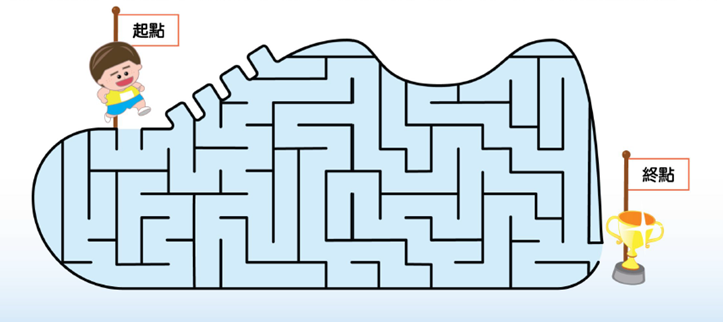 A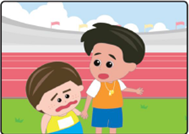 B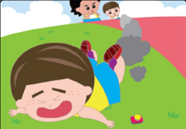 C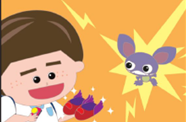 老師說小聰沒有體育精神，沒資格代表學校出賽。準備衝線之際，小聰按鈕加速，失去平衡跌倒在地上。小魔怪提議小聰穿神奇跑鞋比賽，不用練習也可拿冠軍。D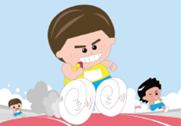 E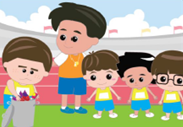 F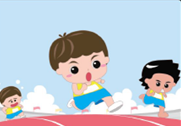 小聰穿上神奇跑鞋，在比賽中遙遙領先。小聰向眾人道歉，並丟棄了神奇跑鞋，決定要努力練習，靠實力爭取第一名。小聰在小組比試練習中敗給熙熙和子揚。